Сценарий праздника«Разрумяная Масленица!»Авторы: Афонина Оксана Александровна, музыкальный руководитель, МДОУ "Детский сад №47", г. Энгельса Саратовской области; Иванова Наталья Анатольевна, инструктор по физической культуре, МДОУ "Детский сад № 47", г. Энгельса Саратовской области.Цель: формирование у детей устойчивого интереса к русским народным праздникам и традициям, приобщение к истокам русской народной культуры.Задачи:Знакомить детей с традициями русского народа;Воспитывать нравственные чувства через русское народное творчество;Знакомить с русским народным фольклором, используя, народные песни, частушки, хороводы;Развивать ловкость, выносливость, зрительное, слуховое внимание; Развивать положительные эмоции и чувства;Оборудование: русская народная музыка и песни;народные костюмы для детей и взрослых;атрибуты для игр (2 конуса, канат, 2 скакалки, сапоги, 2 сковородки, 2 тарелки, «блины» из картона, 2 стола, карусель с лентами),угощение для детей.Действующие лица: ведущая,1-й скоморох, 2-й скоморох. Русские народные наигрыши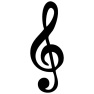 Ведущий: Здравствуйте, гости званные – желанные. Нынче праздник у нас – широкая Масленица! Звучит музыка(в зал вбегают Скоморохи)1-й скоморох:Собирайся, народ! В гости Масленица ждет!Мы зовем на праздник всех –Будет музыка и смех!2-й скоморох:Ждут вас игры, забавы и шутки!Скучать не дадут ни минутки!1-й скоморох:К нам на праздник поспешите!С нами пойте и пляшите!2-й скоморох: Позвольте спросить, какой же сегодня праздник?Дети: Масленица!1-й скоморох:Масленицу широкую открываем –Веселье начинаем!Веселая плясоваяВедущий: А, где же наша Масленица дорогая,Наша гостьюшка годовая!На саночках расписных,На лошадках вороных! «Открывайте ворота - Масленица пришла»Скоморох выносит чучело1-й скоморох:Чтоб поднять всем настроеньеМы устроим представленье!2-й скоморох: Будем петь и развлекаться,Танцевать и кувыркаться!1-й скоморох: Расступись - ка народ,Заведем мы хоровод!Вместе: Праздник дружно открываем –Пляску веселую начинаем! «Веселый каблучок»2-й скоморох: Наплясались от души.Снова к нам весна спешит.Мы с улыбкой и весельемВместе Масленицу встретим!1-й скоморох:Можно дальше веселиться, Громко зиму провожать,Будем в игры мы игратьРебятишек развлекать!Эстафета: катание на «лошадках»(дети средней и старшей групп) Атрибуты: 2 конуса, 2 скакалки.
Ход игры: разделить детей на 2 команды, в каждой команде водящий – «лошадка». Его задача перевезти всех участников из деревни в центр, где празднуется широкая масленица. Побеждает команда, первой справившаяся со своей задачей.Игра – эстафета «Бег в одном сапоге»(дети подготовительной группы)Атрибуты: 4 конуса, 2 сапога большого размера.
Ход игры: разделить детей на 2 команды, у капитанов команд по 1 сапогу. Одев сапог на ногу, дети бегут до ориентира и обратно. Передают сапог следующему участнику. Эстафета продолжается.  Побеждает команда, первой справившаяся с заданием.1-й скоморох:- А теперь будем играть – красно солнышко встречать!На качели дружно сели, завертелись карусели!Игра «Карусель» (дети 2 младшей группы)2-й скоморох: Праздник масленицы собрались встретить!А у Масленицы герой один –Круглый и вкусный!А зовут его?..Дети: Блин! 1-й скоморох:Как на масленой неделе -
В каждом доме блины ели!Ведущий: А, где же блины?2-й скоморох:Да их еще не испекли.1-й скоморох:Разведем скорее тестоИспечем блины мы вместе.Самовар  поставить нужно,За дела возьмемся дружно!Дети:Здравствуй, Масленица!Дай нам маслица!Мы блинчиков себе горячих напечем-Нам метели и морозы нипочем.Если есть сковородаНе страшны нам холода,Потому что блин горячий-Это лучшая еда!Можно смело веселиться,Детворе вовсю резвиться,Печь блины на весь народПраздник этот лишь раз в год!Игра «Испеки блины»(дети средней группы)Атрибуты: 2 сковородки, "блины" (вырезанные из бумаги или картона), 2стола, 2  одноразовые тарелки для блинов.
Ход игры: разделить детей на 2 команды. Задача: добежать со сковородкой  с "блином" до стола так, чтобы "блин" не упал и там положить "блин" в тарелку, не прикасаясь к нему руками. Побеждает команда, первой справившаяся с заданием.2-й скоморох: Праздник наш сегодня весел,Так давайте поскорейПро блины споем мы песнюИ порадуем гостей! «Мы давно блинов не ели…»1-й скоморох:А сейчас мы поиграем,И, конечно же, узнаем,Кто тут самый смелый,Сильный и умелый!2-й скоморох: И сегодня мы ребятВызываем на канат!1-й скоморох:Восемь слева, восемь справа,Только мускулы трещат!Игра «Перетягивание каната»(игра между старшей и подготовительной группами)2-й скоморох: Ох, все у нас тут сильные, ловкие, веселые!Заведем все хоровод,Будет петь, плясать народ,Теплоту весны встречатьИ друг друга поздравлять!Музыкальная игра «Пошла коза по лесу»1-й скоморох:Какие вы все веселые и задорные!А частушки знаете?Дети:Только музыку услышим,Нас ничем не удержать.Мы веселые частушкиСейчас будем исполнять! «Частушки»Как на масленой неделеНа столы блины летели!С пылу, с жару, из печи,Все румяны, горячи!	25 блинов здоровых	Съел я за один присест.	И теперь на брюках новых	Не найдете чистых мест.Мы на масленой неделеПраздник не нарушили,Все друзья плясали, пели,Мы блиночки кушали!	Как на масленице нашей	Нам становится теплей.	Уходи, зима, подальше,	Нам с блинами веселей.Под весенний звон капелиМне синички песни пели,Я их песни слушала,Блин с вареньем кушала!	Мы пропели вам частушки,	До чего же хороши!	Вы похлопайте в ладошки	В благодарность от души!1-й скоморох:Хорошо-то с вами как!Но к большому сожаленью, Наше кончится веселье. 2-й скоморох: Да, пора нам, ребята, прощаться с Масленицей.Ты прощай, прощай, Наша Масленица. Ты прощай, прощай, Раскрасавица!1-й скоморох:Ай, Масленица, воротись! В новый год покатись!Все: Прощай, прощай, Масленица!«Прощай Масленица» чибатухаСкоморохи накрывают чучело Масленицы полотном, дети с ней прощаются. Масленицу выносят из зала. Возвращаются с блинами.1-й скоморох: Для вас готово угощенье, всем на удивленье! (Предлагает всем продолжить праздник в своих группах)Все: А за праздник вам спасибо!Список используемых источников: 1.	nsportal.ru;2.	maam.ru;3.	proekt-klass.ru;4. 	forum.in-ku.com;5.	maslenisa.ru; 6.	ped-kopilka.ru;7. 	porgi.ru.8.	сб. «Музыкальный руководитель№4, 2007г.».